.Hinweis: Start nach 8 ctsDorothy steps-heel & heel & r + lRock forward, shuffle turn 1/2 r, ½ turn r, ½ turn r, shuffle forwardRock forward, ¼ turn r/chassé r, Cross, side, sailor step turning ¼ lWalk 2, shuffle forward r + l on a ¾ circle l(Hinweis für '1-8': Auf einem ¾ Kreis links herum) (9 Uhr)und wieder von vorneShotgun (de)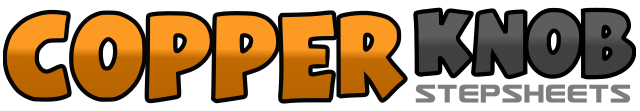 .......Count:32Wand:4Ebene:Intermediate.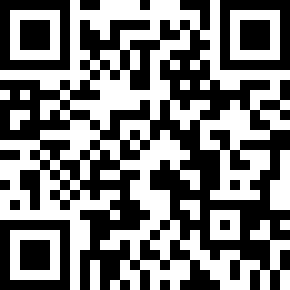 Choreograf/in:Julian Strycharz (DE) & Janina van Thüll - Februar 2019Julian Strycharz (DE) & Janina van Thüll - Februar 2019Julian Strycharz (DE) & Janina van Thüll - Februar 2019Julian Strycharz (DE) & Janina van Thüll - Februar 2019Julian Strycharz (DE) & Janina van Thüll - Februar 2019.Musik:Shotgun - George EzraShotgun - George EzraShotgun - George EzraShotgun - George EzraShotgun - George Ezra........1-2&Schritt nach schräg rechts vorn mit rechts - Linken Fuß hinter rechten einkreuzen und Schritt nach schräg rechts vorn mit rechts3&Linke Hacke vorn auftippen und linken Fuß an rechten heransetzen4&Rechte Hacke vorn auftippen und rechten Fuß an linken heransetzen5-6&Schritt nach schräg links vorn mit links - Rechten Fuß hinter linken einkreuzen und Schritt nach schräg links vorn mit links7&Rechte Hacke vorn auftippen und rechten Fuß an linken heransetzen8&Linke Hacke vorn auftippen und linken Fuß an rechten heransetzen1-2mit rechts einen Schritt vor, das Gewicht wieder zurück auf den linken Fuß3&4mit rechts einen Schritt zur Seite, dabei ¼ Drehung rechts herum - linken Fuß an den rechten heransetzen und mit rechts einen Schritt nach vorn, dabei ¼ Drehung rechts herum (6 Uhr)"5-6½ Drehung rechts herum und Schritt nach hinten mit links - ½ Drehung rechts herum und Schritt nach vorn mit rechts7&8Schritt nach vorn mit links - Rechten Fuß an linken heransetzen und Schritt nach vorn mit links1-2mit rechts einen Schritt vor, das Gewicht wieder zurück auf den linken Fuß3&4¼ Drehung rechts herum und Schritt nach rechts mit rechts (9 Uhr) - Linken Fuß an rechten heransetzen und Schritt nach rechts mit rechts5-6Linken Fuß über rechten kreuzen - Schritt nach rechts mit rechts7&8Linken Fuß hinter rechten kreuzen - ¼ Drehung links herum, rechten Fuß an linken heransetzen und Schritt nach vorn mit links (6 Uhr)1-2 2Schritte nach vorn (r - l)3&4Schritt nach vorn mit rechts - Linken Fuß an rechten heransetzen und Schritt nach vorn mit rechts5-6 2Schritte nach vorn (l - r)7&8Schritt nach vorn mit links - Rechten Fuß an linken heransetzen und Schritt nach vorn mit links